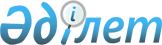 О снятии ограничительных мероприятий на территории села Жанабулак и зимовья Таскудык Жанабулакского сельского округа Акжаикского района Западно-Казахстанской областиРешение акима Жанабулакского сельского округа Акжаикского района Западно-Казахстанской области от 26 января 2017 года № 2. Зарегистрировано Департаментом юстиции Западно-Казахстанской области 8 февраля 2017 года № 4677
      В соответствии с Законами Республики Казахстан от 23 января 2001 года "О местном государственном управлении и самоуправлении в Республике Казахстан", от 10 июля 2002 года "О ветеринарии", на основании представления главного государственного ветеринарного-санитарного инспектора государственного учреждения "Акжаикская районная территориальная инспекция Комитета ветеринарного контроля и надзора Министерства сельского хозяйства Республики Казахстан" от 7 декабря 2016 года № 649 аким Жанабулакского сельского округа РЕШИЛ:
      1. Снять ограничительные мероприятия установленные в связи с возникновением заболевания бруцеллеза среди мелкого скота на территории села Жанабулак и зимовья Таскудык Жанабулакского сельского округа Акжаикского района Западно-Казахстанской области.
      2. Признать утратившими силу решения акима Жанабулакского сельского округа Акжаикского района от 19 января 2015 года №3 "Об установлении ограничительных мероприятий на территории села Жанабулак и зимовья Таскудык Жанабулакского сельского округа Акжаикского района Западно-Казахстанской области" (зарегистрированное в Реестре государственной регистрации нормативных правовых актов №3801, опубликованное 12 февраля 2015 года в газете "Жайық таңы") и от 7 сентября 2015 года №11 "О внесении изменения в решение акима Жанабулакского сельского округа Акжаикского района от 19 января 2015 года №3 "Об установлении ограничительных мероприятий на территории села Жанабулак и зимовья Таскудык Жанабулакского сельского округа Акжаикского района Западно-Казахстанской области" (зарегистрированное в Реестре государственной регистрации нормативных правовых актов №4044, опубликованное 25 сентября 2015 года в информационно-правовой системе "Әділет").
      3. Главному специалисту аппарата акима Жанабулакского сельского округа (А.Кабдрашов) обеспечить государственную регистрацию данного решения в органах юстиции, его официальное опубликование в Эталонном контрольном банке нормативных правовых актов Республики Казахстан и в средствах массовой информации.
      4. Контроль за исполнением данного решения оставляю за собой.
      5. Настоящее решение вводится в действие со дня первого официального опубликования.
					© 2012. РГП на ПХВ «Институт законодательства и правовой информации Республики Казахстан» Министерства юстиции Республики Казахстан
				
      Аким Жанабулакского сельского округа

Е.Кусаинов
